Профессиональный выбор: диагностическая работа	Профориентационная диагностика – это комплекс мероприятий, направленный не только на выявление профессиональных склонностей ребёнка, но и на определение ведущих черт его характера, мотивов выбора профессии, а также глубокий анализ интересов и индивидуальных особенностей личности. 	Данное направление деятельности реализуется в объединении «Начни своё дело» совместно с педагогом – психологом ТДДТ в рамках инновационного проекта «Маршрут успеха». Так, 21.09.16 для учащихся 9-х классов была проведена методика «Профиль» (карта интересов А.Голомштока в модификации Г. Резапкиной), направленная на выявление индивидуальных способностей и склонностей обучающихся для последующего сознательного профессионального выбора. В дальнейшем планируется проводить такие занятия один раз в месяц.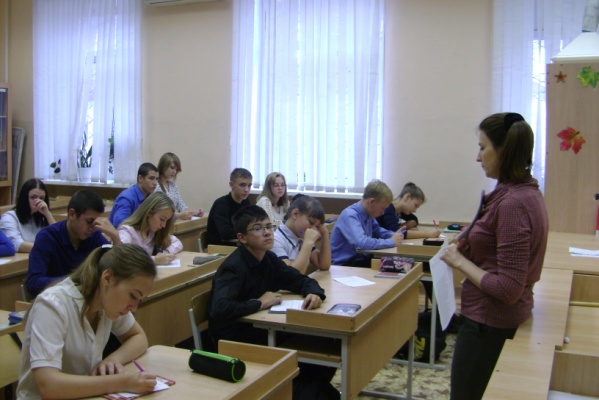 